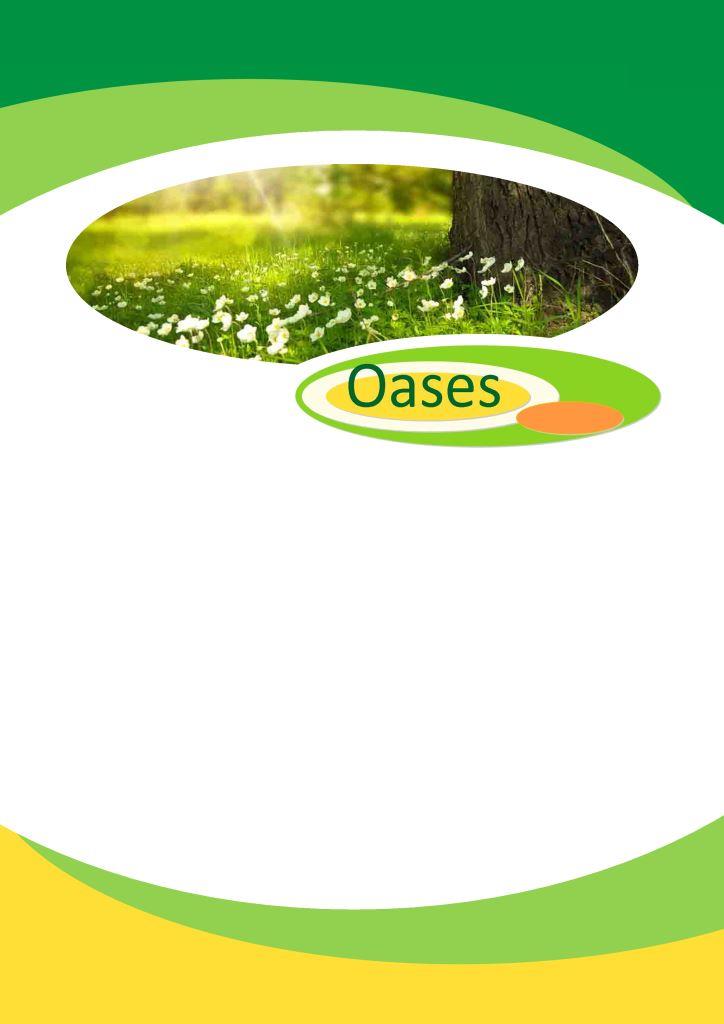 Je mag alles van me weten behalve mijn…….Gemiddeld zit iemand met zijn gegevens in honderden tot duizenden bestanden, zowel van het bedrijfsleven als van de overheid. Iedereen moet erop kunnen vertrouwen dat zijn persoonsgegevens voldoende worden beveiligd. De Oases vind het vanzelfsprekend dat er zorgvuldig met persoonsgegevens en met wat er in vertrouwen aan de hulpverlener vertelt is wordt omgegaan. Daarom is privacy en de bescherming van jouw persoonsgegevens belangrijk en houdt de Oases zich aan de toepasselijke wet- en regelgeving, waaronder de Algemene Verordening Gegevensbescherming.(AVG).Allereerst heeft de Oases het doel om nooit meer gegevens te vragen dan nodig zijn en dat ook alleen die gegevens die noodzakelijk zijn voor een doel of activiteit ter inzage zijn voor de persoon met de betreffende functie daartoe.Zo zal diegene die facturering doet je bankrekeningnummer moeten weten en je naam, je adres en mogelijk je email. Of wanneer je overnacht heeft de Oases de verplichting om bij de gemeente te melden wie er bij haar verblijft en zal ze daarvoor je BSN nummer moeten weten en doorgeven. De belasting bepaald wettelijk dat de Oases gegevens moet vragen en voor controle beschikbaar moet houden, of ook instanties als de WMO bij de gemeente, of eventueel de zorgverzekeraar. De gegevens die de Oases van je zal vragen zijn dus die die zij nodig heeft voor deze noodzakelijke activiteiten. Omdat het jou recht is om te weten waarom de Oases gegevens van je vraagt en waarvoor en op welke wijze zij deze gebruikt en beschermt,  is het onze plicht om jou te laten weten welke gegevens wij waarvoor gebruiken, hoe wij dat doen, hoe wij ze beschermen en bewaren. En ook wat jou rechten zijn en hoe die toe kunt passen. Dit document heeft dus het doel jou over al deze zaken te informeren.Omdat op de Oases verschillende mensen om verschillende redenen op de Oases kunnen zijn, heeft de Oases hiervoor twee documenten. Misschien ben je een vrijwilliger of een werknemer, een logeergast, deelnemer, donateur, vriend van de Oases of een ander geïnteresseerde. Of misschien heb je ook een hulverleningstraject op de Oases. In het laatste geval zal er naast de nodige algemenere gegevens ook veel vertrouwelijke gegevens aanwezig zijn. Ook zijn er dan nog meer regels en wetten die gelden voor dergelijke privacygevoelige informatie. Daarom wordt in het specifieke geval van een hulpverleningstraject  deze situatie uitgewerkt in het document Privacy en gegevensverwerking hulpverleningstraject.In dit document vind je informatie over:Privacy en gegevensverwerking  (blz 2)Welke gegevens verwerkt de Oases en voor welk doel (blz 3)Bewaartermijnen (blz 4)Beveiligingsmaatregelen en bewerkers (blz 4)Inzagerecht, verwijdering, vragen en klachten (blz 4)Privacy en geheimhoudingsplicht (blz 5 )Wijzigingen Privacy en gegevensverwerkingDit privacy beleid is van toepassing op alle persoonsgegevens die Stichting Oases verwerkt van haar vrijwilligers, deelnemers, logeergasten, donateurs en vrienden van de Oases of andere geïnteresseerden.Als je van de diensten gebruik maakt, vrijwilliger wordt van de Oases, een donatie doet, of om een andere reden persoonsgegevens aan de organisatie verstrekt, geef je uitdrukkelijk toestemming om je persoonsgegevens in lijn met dit privacy beleid te verwerken.Wij adviseren je om het privacy beleid goed door te lezen en een kopie daarvan te bewaren voor je eigen administratie.De verantwoordelijke voor de gegevensverwerking:Stichting Oases,Spijkerweg1,7737 PV StegerenTel: 0641251759Email info@stichtingoases.nlKvKnr. 68944004De functionaris gegevensbescherming is bereikbaar via info@stichtingoases.nl2. Welke gegevens verwerkt de Oases en voor welk doel2.1 In het kader van uw verblijf op de Oases worden meerdere persoonsgegevens verwerkt:Voor en achternaamGeslacht M/VGeb. datum of leeftijdAdresgegevensTelefoonnummerEmailadresBankrekeningnummerBSN nummerDoelgroep typeDe Oases verwerkt de in  2.1 genoemde persoonsgegevens voor de volgende doeleinden:Contact algemeen. Naam, adres, telefoonnummer en emailadres worden standaard gevraagd en voor contact gebruikt. Om van gevraagde informatie te voorzien of de verkregen informatie af te handelen. Het geslacht wordt gevraagd om de juiste aanhef te kunnen gebruiken.Uitsluitend indien je daarvoor toestemming hebt gegeven, gebruikt de organisatie je naam en e-mailadres om je de e-mail nieuwsbrief met informatie over activiteiten, diensten en andere interessante informatie over de Oases toe te sturen. Afmelding voor deze mailings is te allen tijde mogelijk via de afmeldlink onderaan de mailing.De doelgroep type en de leeftijd wordt gebruikt voor doelgroep specifieke benadering en voor doelgroep specifieke informatie. ( Naaste kanker, nabestaande kanker, mantelzorger, vrijwilliger, donateur, geïnteresseerde, hulpverlening traject) Het bankrekeningnummer wordt gevraagd en gebruikt voor betalingen.Naam, telefoonnummer en/of email wordt tot uiterlijk een half jaar na afloop van het verblijf of de ontvangen dienst gebruikt om je te vragen naar je ervaringen met de Oases. Het BSN nummer is nodig voor wettelijke verplichtingen, zoals de identificatieplicht bij overnachting door de gemeente. De Oases kan de persoonsgegevens anonimiseren en vervolgens op geaggregeerd en geanonimiseerd niveau gebruiken voor onderzoeksdoeleinden en om haar dienstenaanbod en werkzaamheden te optimaliseren. De geaggregeerde en geanonimiseerde gegevens zijn nooit tot jou als individu te herleiden.3. Bewaartermijnen3.1	De Oases verwerkt en bewaart je persoonsgegevens gedurende de duur van je relatie met de Oases en tot maximaal een jaar na afloop daarvan. (bijv, de duur van het logeerverblijf, de duur van het vriend zijn van Oases, vrijwilliger, etc.)Direct na afloop van de hiervoor genoemde bewaartermijn zal de Oases de persoonsgegevens vernietigen en/of anonimiseren, tenzij zij op grond van de wet (bijvoorbeeld op grond van de belastingwetgeving) verplicht is om bepaalde persoonsgegevens langer te bewaren. In dat laatste geval zullen uitsluitend deze specifieke persoonsgegevens gedurende de wettelijke bewaartermijn bewaard blijven.4. Beveiligingsmaatregelen en bewerkers4.1	Om je persoonsgegevens te beschermen heeft de Oases passende technische en organisatorische maatregelen getroffen. Tegen ongeoorloofde of onrechtmatige verwerking en tegen onopzettelijk verlies, vernietiging of beschadiging. 4.2	Voor de verwerking van de persoonsgegevens maakt de organisatie gebruik van diensten van derden, zogenaamde bewerkers. Deze bewerkers verwerken de persoonsgegevens uitsluitend in opdracht van de organisatie. Met de bewerkers heeft de organisatie een bewerkersovereenkomst gesloten waarin de bewerker wordt verplicht om alle verplichtingen uit de Wet bescherming persoonsgegevens, de Europese algemene verordening gegevensbescherming en dit Privacybeleid na te leven. Via de functionaris gegevensbescherming kan een lijst worden opgevraagd van onze bewerkers.5. Inzagerecht, verwijdering, vragen en klachten5.1	Via info@stichtingoases.nl kan je een verzoek indienen om je persoonsgegevens in te zien, te ontvangen, te wijzigen of te verwijderen. de Oases zal je verzoek steeds onverwijld in behandeling nemen en je, in ieder geval binnen een maand na ontvangst van het verzoek, informeren over het gevolg dat aan het verzoek is gegeven. Indien de organisatie je verzoek niet inwilligt zal zij dat altijd nader toelichten.5.2	Indien je bezwaar wilt maken tegen de (verdere) verwerking van je persoonsgegevens als bedoeld in artikel 2, kan je eveneens contact opnemen met info@stichtingoases.nl de Oases zal het bezwaar onverwijld, in ieder geval binnen een maand, in behandeling nemen en de betreffende persoonsgegevens verwijderen, tenzij zij op grond van een wettelijke verplichting genoodzaakt is het betreffende persoonsgegevens te bewaren. Indien dat laatste het geval is, zal de organisatie je hiervan op de hoogte brengen.5.3	Indien je klachten hebt over de wijze waarop de organisatie je persoonsgegevens verwerkt of je verzoeken behandelt, kan je via info@stichtingoases.nl vragen om contact met de functionaris gegevens.  Indien dit niet leidt tot een oplossing kan je natuurlijk altijd gebruik maken van je recht om een klacht in te dienen bij de Autoriteit Persoonsgegevens (www.autoriteitpersoonsgegevens.nl) of een beroep doen op de bevoegde rechter.5.4	Eventuele andere vragen of opmerkingen over dit Privacybeleid kunnen worden gericht aan (info@stichtingoases.nl).6. Privacy en geheimhoudingsplichtVoor de Oases geldt dat iedereen die binnen de Oases toegang heeft tot persoonsgegevens van jou geheimhoudingsplicht heeft, tenzij je belangen worden geschaad en/of de veiligheid van anderen in gevaar komt. Deze verplichting betreft elke vorm van gegevensverzameling en gegevensverwerking en geldt ook na beëindiging van de relatie. Deze geheimhouding geldt ook voor stagiaires, invalkrachten, onderzoekers en vrijwilligers.7. WijzigingenDit privacy beleid kan worden gewijzigd. De wijzigingen worden via de Website bekend gemaakt. Wij adviseren je om regelmatig het privacy beleid te bekijken. Voor de Oases geldt dat iedereen binnen de Oases die toegang heeft tot persoonsgegevens van jou geheimhoudingsplicht heeft, tenzij je belangen worden geschaad en/of de veiligheid van anderen in gevaar komt. Deze verplichting betreft elke vorm van gegevensverzameling en gegevensverwerking en geldt ook na beëindiging van de relatie. Deze geheimhouding geldt ook voor stagiaires, invalkrachten, onderzoekers en vrijwilligers.